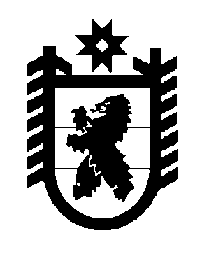 Российская Федерация Республика Карелия    ПРАВИТЕЛЬСТВО РЕСПУБЛИКИ КАРЕЛИЯПОСТАНОВЛЕНИЕот 5 августа 2013 года № 244-Пг. Петрозаводск О внесении изменений в постановление ПравительстваРеспублики Карелия от 16 марта 2010 года  № 47-ППравительство Республики Карелия п о с т а н о в л я е т:Внести в Правила формирования и реализации адресной инвестиционной программы Республики Карелия, утвержденные постановлением Правительства Республики Карелия от 16 марта 2010 года № 47-П «О формировании и реализации адресной инвестиционной программы Республики Карелия» (Собрание законодательства Республики Карелия, 2010, № 3, ст. 236; 2011, № 8, ст. 1247), следующие изменения:1) пункт 5 изложить в следующей редакции:  «5. В адресную программу включаются:переходящие и вновь начинаемые стройки и объекты социально-культурного, коммунального и жилищного назначения (строительства, реконструкции), находящиеся в государственной собственности Республики Карелия, муниципальной собственности и собственности юридических лиц, не являющихся государственными или муниципальными унитарными предприятиями;проектно-изыскательские работы по объектам капитального строительства, необходимым для осуществления полномочий субъекта Российской Федерации; проектно-изыскательские работы по капитальному строительству (реконструкции) объектов газификации, находящихся в собственности городских округов и муниципальных районов, поселений, входящих в состав муниципального района, если отношение уровня расчетной бюджетной обеспеченности соответствующего муниципального района (городского округа) до распределения дотаций на выравнивание бюджетной обеспеченности на очередной финансовый год, рассчитанного в соответствии со статьей 5 Закона Республики Карелия  от 1 ноября            2005 года № 915-ЗРК «О межбюджетных отношениях в Республике Карелия», к среднему уровню расчетной бюджетной обеспеченности по городским округам и муниципальным районам менее 1,5.»;2) дополнить пунктом 12.1 следующего содержания:«12.1. Для включения в адресную программу на очередной финансовый год и плановый период проектно-изыскательских работ по капитальному строительству (реконструкции) объектов газификации, находящихся в собственности городских округов и муниципальных районов, поселений, входящих в состав муниципального района, органы местного самоуправления представляют в Министерство строительства, жилищно-коммунального хозяйства и энергетики Республики Карелия следующие документы:решение органа местного самоуправления об утверждении документации по планировке территории в составе проекта планировки территории и проекта межевания территории для строительства улично-распределительной сети газопроводов;заключение специализированной организации о прогнозной стоимости выполнения проектных работ по объекту газификации.»;3) в пункте 14:в абзаце втором слова «пункту 12» заменить словами «пунктам 12, 12.1»;в абзацах третьем, восьмом слова «в пункте 12» заменить словами             «в пунктах 12, 12.1».            Глава Республики  Карелия                                                            А.П. Худилайнен